Främjande av hållbar energiomställning (RF)Föreslås att 70.000 euro detta moment skall användas för att stöda investeringar i gasstation för personbilar och bussar, vilket på ett effektivt sätt påskyndar övergången till hållbarare transportmedel på Åland. Avsikten är att inleda uppbyggnaden med en gasstation tankningsmöjligheter både för ålänningar och turister. Åtgärden bör ingå som en del i den klimat- och energistrategi som landskapsregeringen bereder.FÖRSLAG Moment: 72010 Främjande av hållbar energiomställning (RF) s 177)Ändring av anslag: -Momentmotivering: Föreslås att motiveringen under momentet får följande tillägg: ”70.000 av detta moment skall användas till investering i en gasstation.”Mariehamn den 9 november 2017Stephan Toivonen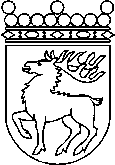 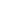 Ålands lagtingBUDGETMOTION nr 2/2017-2018BUDGETMOTION nr 2/2017-2018Lagtingsledamot DatumStephan Toivonen2017-11-09Till Ålands lagtingTill Ålands lagtingTill Ålands lagtingTill Ålands lagtingTill Ålands lagting